ĐƠN ĐỀ CỬ/ ỨNG CỬ THÀNH VIÊN HỘI ĐỒNG QUẢN TRỊ/ BAN KIỂM SOÁT Công ty CP Cung ứng và DVKT Hàng Hải nhiệm kỳ 2022-2027Kính gửi: Hội đồng quản trị Công ty CP Cung ứng và Dịch vụ Kỹ thuật Hàng hải.Tên cổ đông:..............................................................................................................................................Giấy CNĐKDN/CMND:.........................................ngày cấp:..........................nơi cấp..............................Địa chỉ:.......................................................................................................................................................Hiện đang sở hữu:......................................cổ phần, chiếm tỷ lệ:......................% tổng số cổ phần có quyền biểu quyết của Công ty CP Cung ứng và dịch vụ kỹ thuật hàng hải.Căn cứ Quy chế đề cử, ứng cử và bầu thành viên Hội đồng quản trị, thành viên Ban kiểm soát và Điều lệ Công ty CP Cung ứng và dịch vụ kỹ thuật hàng hải. Tôi/Chúng tôi trân trọng đề cử/ ứng cử thành viên sau đây vào vị trí thành viên Hội đồng quản trị/ Ban kiểm soát Công ty CP Cung ứng và dịch vụ kỹ thuật hàng hải nhiệm kỳ 2022-2027:Chúng tôi cam kết( các) ông/bà có tên ở trên đủ điều kiện được đề cử vào vị trí thành viên Hội đồng quản trị/Ban kiểm soát của Công ty theo quy định.Chúng tôi cam kết chịu trách nhiệm về tính chính xác, trung thực của nội dung Đơn đề cử và hồ sơ kèm theo đồng thời cam kết tuân thủ đầy đủ theo quy định của Điều lệ Công ty và Quy chế đề cử, ứng cử  thành viên HĐQT/ Ban kiểm soát của Công ty CP Cung ứng và dịch vụ kỹ thuật hàng hải tại Đại hội đồng cổ đông thường niên năm 2022.Trân trọng !Hồ sơ kèm theo:			    				            CỔ ĐÔNGSơ yếu lý lịch do người được đề cử tự khai		                        ( ký ghi rõ họ tên, đóng dấu, nếu là tổ Bản sao hợp lệ CMND/CCCD/ hộ chiếu                                             chức phải do người đại theo pháp luật ký)và các bằng cấp của ứng viên.Giấy ủy quyền hợp lệ( nếu cổ đông ủy quyền cho người khác đề cử)Ghi chú:Đơn ứng cử/đề cử kèm theo hồ sơ ứng viên Quý cổ đông vui lòng gửi về Công ty Cp Cung ứng và dịch vụ kỹ thuật Hàng hải theo địa chỉ: Số 8A đường Vạn Mỹ, P. Vạn Mỹ, Q. Ngô Quyền, TP. Hải Phòng trước 16 giờ 30 phút ngày 22/6/2022.CÔNG TY CỔ PHẦN CUNG ỨNG VÀ DỊCH VỤ KỸ THUẬT HÀNG HẢI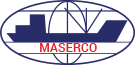 CỘNG HOÀ XÃ HỘI CHỦ NGHĨA VIỆT NAMĐộc lập - Tự do – Hạnh phúc-----*****-----………., ngày……. tháng……. năm 2022STTHọ và tênNgày sinhĐịa chỉSố CMNDTrình độ chuyên mônChuyên ngành đào tạo